Обучающийся_____________________________Простейшие тригонометрические уравнения.Решить уравненияИсправить ошибки: (каждая правильно исправленная ошибка 1 балл)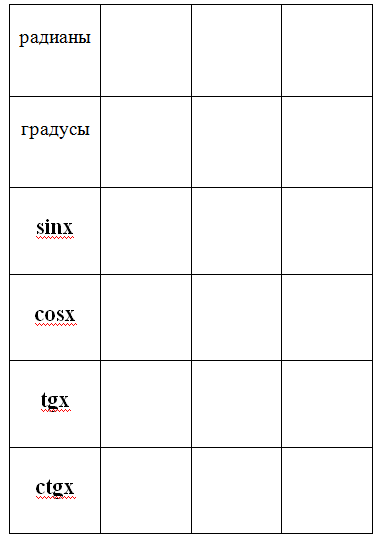 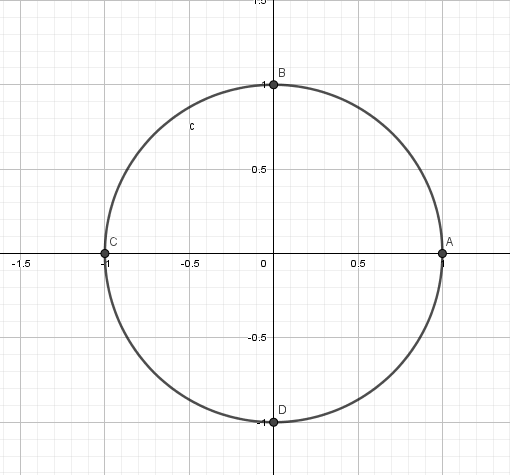 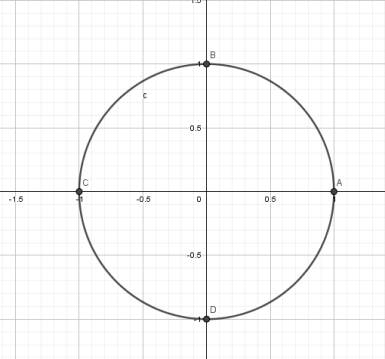 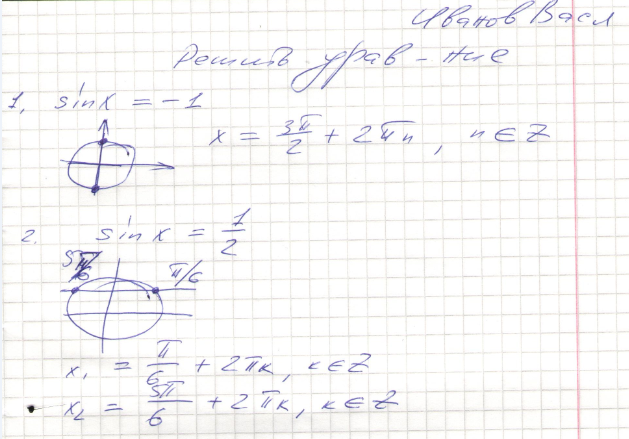 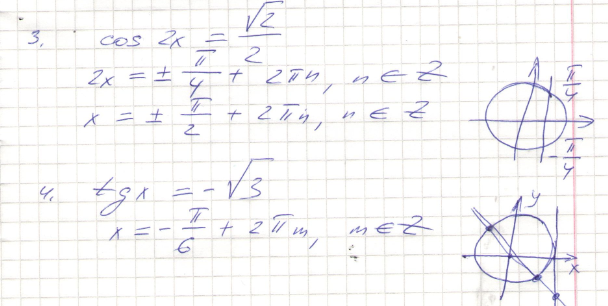 Найдите корень уравнения:  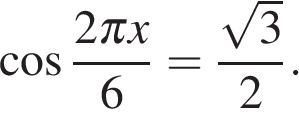 В ответе запишите наибольший отрицательный корень (задание открытого банка данных ЕГЭ), правильно решенное уравнение 2 балла, правильно выбранный корень 1 баллГрафический диктант (правильный ответ 1 балл)